FORMULÁRIO DE INCLUSÃO/EXCLUSÃO DE MEMBROS 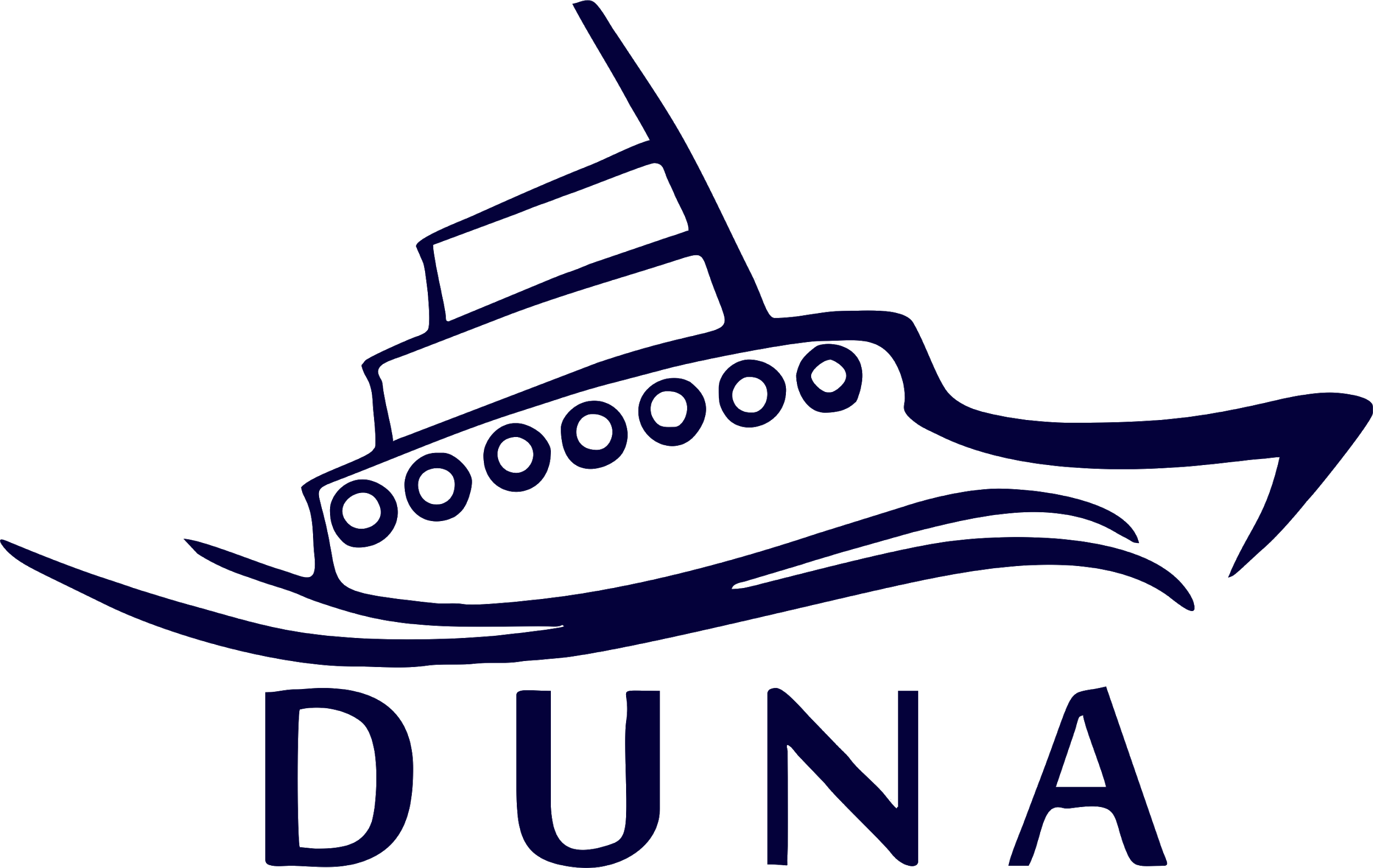 Nome da equipe:Informações sobre a exclusão de membros:Nome:Nome:Nome:Nome:Nome:Informações sobre a inclusão de membros:Nome:CPF:Nome:CPF:Nome:CPF:Nome:CPF:Nome:CPF:Este documento deverá ser enviado ao e-mail oficial do comitê organizador (contato.duna@gmail.com) juntamente com os atestados dos novos integrantes.Obs: caso o membro excluído seja o capitão ou o tenente da equipe, indique o nome do novo capitão/tenente na seção de inclusão. Indique também se este membro já fizer parte da equipe.Como capitão da equipe, EU certifico que os membros da equipe aceitam as mudançasrealizadas.Declaro também que estou ciente das regras com relação ao número máximo deintegrantes e que os novos integrantes cumprem os requisitos necessários paraparticipar da competição.	 Assinatura Capitão				                 Assinatura novo Capitão*      _______________________                                     ________________________*Se não houver troca de capitão, deixar em branco.